Prometheus   Symphony  Orchestra  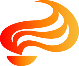 30th Annual Khuner Young Artist Concerto CompetitionAUDITIONS   Saturday,  November 3,  2018in Albany at Church on the Corner, 1319 Solano Ave (at Pomona) We’re celebrating the 30th season of the Felix Khuner Young Artist Concerto Competition, held every year since 1989.  To learn more about the Competition, its founders and updates on the talented past winners and their wonderfully successful careers, 
visit our website  www.PrometheusSymphony.org  and select “Concerto Competition”Under the baton of Eric Hansen, the Prometheus Symphony Orchestra provides an opportunity for musicians 
to perform challenging orchestral repertoire in a five-concert season.  Please visit our website to learn about our 
all-volunteer orchestra and our 54th Season. The first concert is Sunday, September 30 at 3 pm. Location on website.
The Competition is open to Bay Area string, woodwind, brass, harp and percussion players, age 18 or younger  The Competition winner will perform with the Prometheus Symphony on Sunday, January 27, 2019, at 3 pm 
   in Oakland, and will receive a $200 award and a professional recording of the performance.To be eligible for the Competition, applicants must be able to perform on January 27.  Applicants are to verify
   their availability before they audition. A contestant cannot win who cannot perform on that date. The winner must be able to attend specified rehearsals on Monday evenings at Merritt College in Oakland or 
   other East Bay location, and the dress rehearsal on Wednesday evening January 23 in Oakland at the concert site.Auditioners must perform from memory an entire concerto or work for solo instrument and orchestra and 
    must bring to the audition a copy of the solo part for the judge.Contestants are to assure that orchestral score and parts are readily available for the Orchestra to borrow, 
   obtain online from a public domain source or, if necessary, from a publisher. Piano accompanist – auditioners must provide their own.  Only 10 to 20 minutes is allotted to each audition, so the judge will impose cuts to hear representative passages. 
   To optimize your time, please cut the score so accompanist-only passages are omitted or very brief. Auditions run between 10:00 am  and  5:00 pm.  You will be told by October 30 of your assigned time (see ** below) ►Return  application -- postmarked on or before October 19 -- to Concerto Competition, c/o A. Habel, 1420 De Haro 
Street #2, San Francisco 94107, with application fee of $ 40, checks payable to Prometheus Symphony Orchestra. After October 14th, we will send email acknowledgements that your application has been received.Questions? email us at ConcertoCompetition@PrometheusSymphony.org and we will answer as soon as possible.      Download additional application forms from www.PrometheusSymphony.org, Concerto Competition page    ------ Cut and detach  ----------------------------------------------------------------------------------------------------------Cut and detach ------		APPLICATION – 2019  Felix Khuner Young Artist Concerto CompetitionPlease provide  ALL  requested information.       Please PRINT  clearly  (especially e-mail addresses)Name_______________________________________________________________________Age on audition date:______ School________________________________________________Phones__________________________________________________________________________email___________________________________________________________________________
		home			cellAddress__________________________________________________________________________________________________________________________________________________________Instrument__________________________ Your selection__________________________________________________________________________________________________________Composer _________________________________________________________________________________Timed length of entire composition__________________________Teacher __________________________________________________________ phone ___________________________ email ____________________________________________________Accompanist______________________________________________________ phone ___________________________ email ____________________________________________________If chosen, I can perform Sunday afternoon, January 27 and I can attend rehearsals, as described above:______________________									 			                 Please sign or initial here** Do you have a special need for a specific audition time to permit your mandatory attendance at a rehearsal or similar obligation on November 3?  Please explain by email to ConcertoCompetition@PrometheusSymphony.org. We cannot schedule auditions on a different date, and may not be able to grant all requests, so please be prepared to adjust your schedule.